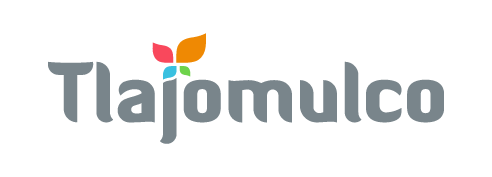 Estadísticas de visitas al sistema de consulta electrónica – Mayo 2019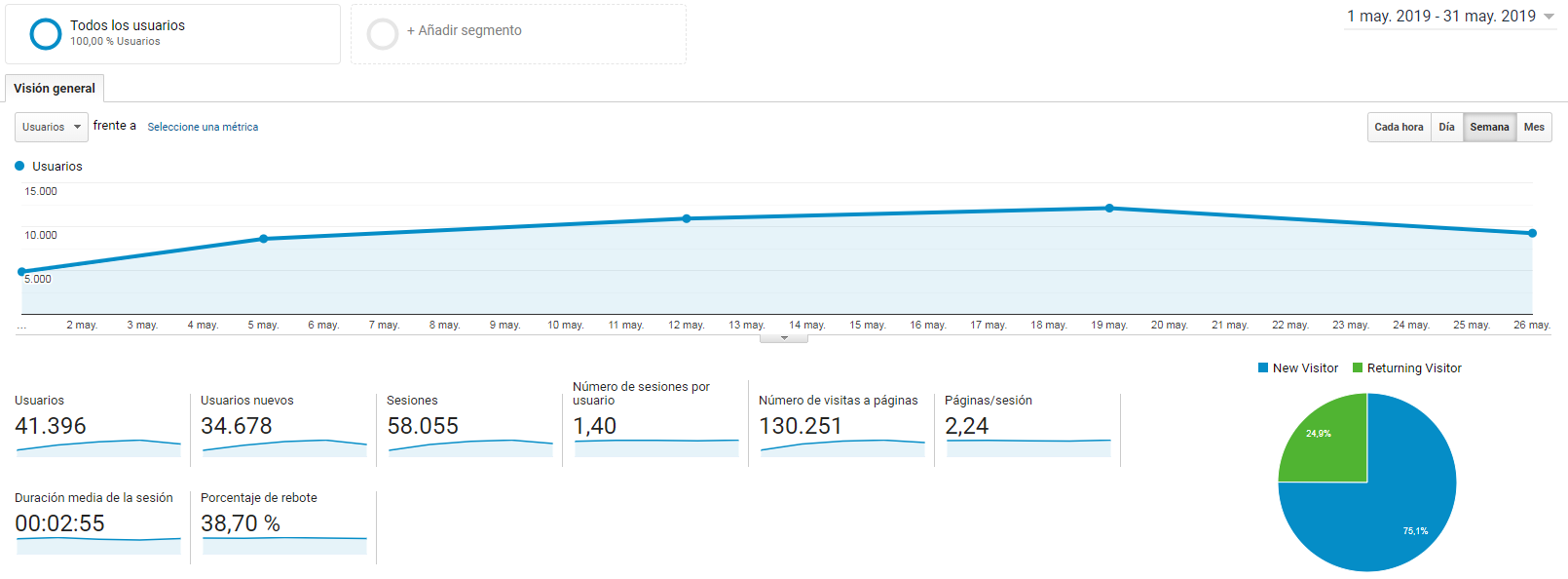 